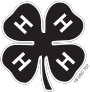 Last Name	First Name(s) and Age(s)	Club Name	CountyOtoe County 4-H Poultry Ownership Affidavit (Rev 12/17)I (we) hereby certify the following described animals are owned and are being fed and cared for by me (us) as a part of my (our) 4-H Poultry Project. I (we) understand that the animals which I (we) exhibit at 4-H shows during the project year shall be among those listed and described in this certificate. Violation of exhibit rules can lead to exclusion from participation in 4-H shows.List all Poultry Below:Signature of Member(s)	Signature of Parent(At least one of those listed at the top of this form must sign.)          	This (these) youth has (have) submitted this livestock ownership affidavit in accordance with all rules of the state and county 4-H Program and also has (have) successfully completed a Food Animal Quality Assurance program/test for this period.Date SubmittedExtension Staff   Type of PoultryStandard, Bantam, Turkey, Gander, Goose, Drake, Duck, Doves, Pigeons or PheasantBreed      Sex of Animal